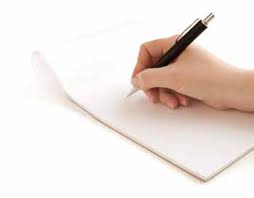 Aspectos de mi escritura que quiero mejorarReviso todos los textos que escribí hasta ahora en este curso y completo el cuadro: